LA EXCELENCIALasagña  de berenjena este es un producto nuevo novedoso en el mercado elaborada bajo los más altos estándares de calidad Su basa  principal es la berenjena hortaliza ideal para procesos de adelgazar gracias a que su composición nutricional de dicha hortaliza que  es baja en grasa y carbohidratos rica en agua La mezcla de sus ingredientes permite obtener un producto  de delicioso sabor aroma y textura exquisita Debido a que es un producto bajo en calorías las personas que deseen bajar de peso lo pueden consumir sin preocuparse por las calorías habituales que aportan los carbohidratos Este producto lo pueden consumir vegetarianos  niños y amas de casa que no disponga del tiempo para su elaboración 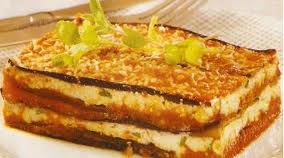 